Sunday, September 15, 2013Sunday, September 15, 2013Monday, September 16, 2013Monday, September 16, 2013Tuesday, September 17, 2013Tuesday, September 17, 2013Wednesday, September 18, 2013Wednesday, September 18, 2013Thursday, September 19, 2013Thursday, September 19, 2013Friday, September 20, 2013Friday, September 20, 2013Saturday, September 21, 2013Saturday, September 21, 20136:00AMDoc McStuffins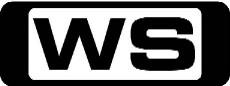 GTea Party Tantrum/ Blast Off!When Doc's doll Susie Sunshine starts to act cranky during their tea party, Doc realizes it's because the doll's eyes are stuck open and she was not able to get enough sleep the night before. 6:30AMMickey Mouse ClubhouseGGoofy's GoofbotWhen Goofy builds a super smart and strong toy robot that looks just like him, he eventually learns that he could never be replaced. 7:00AMWeekend Sunrise 'CC'Wake up to a better breakfast with Andrew O'Keefe and Samantha Armytage for all the latest news, sport and weather. 10:00AMAFL Game Day 'CC'PGMatthew Richardson and a panel of AFL stars join host Hamish McLachlan for some lively footy talk and fun. 11:00AMDr Oz 'CC'PGThe Top 7 Health Scams: Are You Being Duped Right Now?Today Dr Oz identifies the top health scams which could be duping you now. Plus, learn about fatty-liver disease and the best skin care for you. 12:00PMSeven's V8 Supercars 2013 'CC'V8 Supercars: Sandown 500Today's coverage of the Sandown 500 includes the first endurance race of 2013 and all the supports action from the V8 Utes. Hosted by Matt White, with Neil Crompton, Mark Skaife and pit reporters Mark Beretta, Mark Larkham and Riana Crehan. 5:30PMCoxy's Big Break 'CC'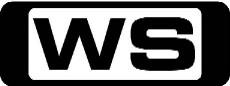 GTake a break around Australia and beyond with Coxy as he discovers the best food, entertainment and travel destinations. 6:00PMSeven News 'CC'Peter Mitchell presents today's news with Giaan Rooney updating the weather. Sport is with Sandy Roberts. 6:30PMThe X Factor Live 'CC'  **Live Performance**PGThe X Factor Top 9 are back to perform for their lives in the next Live Show. Judges Ronan Keating, Redfoo, Dannii Minogue and Natalie Bassingthwaighte are putting the contestants through their paces to see who really has The X Factor. Hosted by Luke Jacobz. 8:00PMSunday Night 'CC'Chris Bath leads a team of Australia's best reporters, breaking the stories that matter. 9:00PMBones 'CC'  
**NEW Episode**MThe Party In The PantsThe Jeffersonian team investigates the murder of Jack Spindler, a successful employee at a brokerage firm by day, but a stripper by night. When the team learns how Spindler's moonlighting affected his personal life, they start to question the people closest to him, including his stripper friend, Storm. Meanwhile, Booth's mother shows up after a 24-year absence in his life and makes a special request of him. Starring EMILY DESCHANEL, DAVID BOREANAZ, T J  THYNE, MICHAELA CONLIN, TAMARA TAYLOR, JOHN FRANCIS DALEY, MICHAEL GRANT TERRY, BRANDON BARASH, JEREMY KENT JACKSON and HAYLEY MARIE NORMAN and JOANNA CASSIDY.10:00PMCastle 'CC'  **Double Episode**M(V,D,S)The Human Factor / A Rose For EverafterWhen Homeland Security inexplicably seals the crime scene of a car bombing, Castle and Beckett find themselves with two mysteries on their hands: who murdered the victim - a government whistle-blower - and why are federal agents trying to take over the case? Then, when Castle and Beckett are called to a wedding to investigate the death of a bridesmaid, Castle is stunned to discover that the soon-to-be bride is his ex, Kyra. Starring NATHAN FILLION, STANA KATIC, SUSAN SULLIVAN, MOLLY QUINN, PENNY JOHNSON, TAMALA JONES, JON HUERTAS, SEAMUS DEVER, CARLOS BERNARD, CATHERINE DENT, HRACH TITIZIAN, ERIC LANGE, ALYSSA MILANO, BRADY SMITH and GRAHAM BECKEL.12:00AMSpecial (R) 'CC'GAustralia's Deadliest Destinations 6Experience fires first-hand alongside a team of firemen some of the most devastating bushfires in Australian history.  Plus the tiny but deadly Jack Jumper Ants of Tasmania. 1:00AMHouse Calls To The Rescue (R) 'CC'GJo's team rescues an entire neighbourhood from a noisy young guitarist. 2:00AMHome ShoppingShopping program. 3:00AMNBC Today 'CC'International news and weather including interviews with newsmakers in the world of politics, business, media, entertainment and sport. 4:00AMNBC Meet The Press 'CC'David Gregory interviews newsmakers from around the world. 5:00AMSunrise Extra 'CC'Bringing you the best moments of your mornings with the Sunrise team. 5:30AMSeven Early News 'CC'Natalie Barr and Mark Beretta present the latest news, sport and weather from around Australia and overseas. 6:00AMSunrise 'CC'Wake up to a better breakfast with Samantha Armytage and David Koch for all the latest news, sport and weather. 9:00AMThe Morning Show 'CC'PGJoin Larry Emdur and Kylie Gillies to catch up on all the highlights from this year, including a variety of segments on the latest news, entertainment and other hot topics. 11:30AMSeven Morning News 'CC'The latest news from around Australia and overseas. Presented by Ann Sanders. 12:00PMThe Midday Movie (R) 'CC' (1996)M(L,V,S)Up Close & PersonalAn ambitious young woman, determined to build a career in TV journalism, receives good advice from her boss, and falls in love. Starring MICHELLE PFEIFFER, ROBERT REDFORD, STOCKARD CHANNING, JOE MANTEGNA, KATE NELLIGAN and GLENN PLUMMER.2:00PMThe Daily Edition 'CC'Catch up on all of the hottest issues from today's news and entertainment with lively discussions, interviews and crosses to newsmakers around the country. Presented by Sally Obermeder and Kris Smith. 3:00PMThe Chase 'CC'PGContestants must answer general knowledge questions and play their tactics right in order to get themselves into the Final Chase, where they could win a cash pot worth thousands.  Hosted by BRADLEY WALSH.4:00PMSeven News At 4 'CC'Melissa Doyle and Matt White present the latest news, sport and weather from Australia and overseas. 5:30PMDeal Or No Deal 'CC'GJoin Andrew O'Keefe in the exhilarating game show where contestants play for $200,000. 6:00PMSeven News 'CC'Peter Mitchell presents today's news with Giaan Rooney updating the weather. Sport is with Sandy Roberts. 6:30PMToday Tonight 'CC'The latest news and current social issues presented by a team of reporters. Hosted by Helen Kapalos. 7:00PMHome and Away 'CC'PG(A)Is Dex's decision to quit the best decision for him and April? Tamara struggles with her feelings for Casey, while Casey fights to get feeling back in his legs. Meanwhile, Bianca and Heath find it hard to combine their very different lives. Starring RHIANNON FISH, LISA GORMLEY, DAN EWING and LINCOLN YOUNES and CHARLES COTTIER.7:30PMThe X Factor Live 'CC'  **Live Decider**PGLast night saw our Top 9 contestants perform to see who will make it through the next round of the competition. Only 8 contestants will remain tonight, who will the viewers vote to leave? Hosted by Luke Jacobz. 8:40PMMr Selfridge 'CC'  **Double Episode**PG(A)Harry is rattled by news of the death of an ex-employee and Rose is forced to tell Harry that Roddy is making a nuisance of himself. But when Harry encounters him in the store, he's shocked by what Roddy tells him. Meanwhile, Victor finally plucks up the courage to tell Lady Mae what he really thinks of her. Then, Harry's excitement about a 'royal' visitor to the store is tempered by an invitation to the first night of Ellen Love's play. Lois pleads with Rose that Harry needs her now more than ever and so she reluctantly agrees to help him a decision that Harry and Rose will both going to regret. Meanwhile, at the store, Kitty lets Miss Mardle in on a shocking secret. Starring JEREMY PIVEN, FRANCES O'CONNOR, AISLING LOFTUS, ZOE TAPPER, TOM GOODMAN-HILL, AMANDA ABBINGTON, KIKA MARKHAM, KATHERINE KELLY, RON COOK, GREGORY FITOUSSI, TRYSTAN GRAVELLE, SAMUEL WEST, MALCOLM RENNIE, AMY BETH HAYES and LAUREN CRACE.10:35PMTalking Footy 'CC'PGBruce McAvaney is joined by Luke Darcy, Wayne Carey and AFL CEO Andrew Demetriou to talk all things footy in the lead up to the 2013 AFL Grand Final. Hosted by 11:30PM30 Rock 'CC'MGovernor DunstonJack and Liz find themselves at odds over political satire at 'TGS'. Criss and Liz make a surprising relationship breakthrough. Meanwhile, Jenna, discouraged by the disappointing sales of her summer dance hit, is thrilled to learn that Kenneth's mother and her boyfriend still buy music. Starring TINA FEY, ALEC BALDWIN, TRACY MORGAN, JANE KRAKOWSKI, JACK MCBRAYER, SCOTT ADSIT, JUDAH FRIEDLANDER, KEVIN BROWN, MAULIK PANCHOLY, JOHN LUTZ, KEITH POWELL, KATRINA BOWDEN, GRIZZ CHAPMAN, CATHERINE O HARA and BRYAN CRANSTON.12:00AMSpecial (R)GSurvival On A Tropical IsleFollow Ben Cropp and his family as they re-enact their survival of a violent shipwreck on a stranded and uninhabited tropical island. 1:00AMHome ShoppingShopping program. 3:30AMSons And Daughters (R) 'CC'GBarbara is horrified to learn about Wayne's new job.  Jim calls...creating more tension between David and Beryl. 4:00AMNBC Today 'CC'International news and weather including interviews with newsmakers in the world of politics, business, media, entertainment and sport. 5:00AMSunrise Extra 'CC'Bringing you the best moments of your mornings with the Sunrise team. 5:30AMSeven Early News 'CC'Natalie Barr and Mark Beretta present the latest news, sport and weather from around Australia and overseas. 6:00AMSunrise 'CC'Wake up to a better breakfast with Samantha Armytage and David Koch for all the latest news, sport and weather. 9:00AMThe Morning Show 'CC'PGJoin Larry Emdur and Kylie Gillies to catch up on all the highlights from this year, including a variety of segments on the latest news, entertainment and other hot topics. 11:30AMSeven Morning News 'CC'The latest news from around Australia and overseas. Presented by Ann Sanders. 12:00PMThe Midday Movie (R) 'CC' (1996)M(V)The End Of EdenA world-famous pianist returns to his home town only to be outcast by his strict family and swept into an illicit and torrid affair. Starring JENNIE GARTH, ROB ESTES, POLLY HOLLIDAY, MIKE DOYLE and MICHAEL MILHOAN.2:00PMThe Daily Edition 'CC'Catch up on all of the hottest issues from today's news and entertainment with lively discussions, interviews and crosses to newsmakers around the country. Presented by Sally Obermeder and Kris Smith. 3:00PMThe Chase 'CC'PGThe Chase isn't just a quiz, it's a race, where the players must ensure they stay one step ahead of the Chasers, some of the finest quiz brains in the country. Hosted by BRADLEY WALSH.4:00PMSeven News At 4 'CC'Melissa Doyle and Matt White present the latest news, sport and weather from Australia and overseas. 5:30PMDeal Or No Deal 'CC'GJoin Andrew O'Keefe in the exhilarating game show where contestants play for $200,000. 6:00PMSeven News 'CC'Peter Mitchell presents today's news with Giaan Rooney updating the weather. Sport is with Sandy Roberts. 6:30PMToday Tonight 'CC'The latest news and current social issues presented by a team of reporters. Hosted by Helen Kapalos. 7:00PMHome and Away 'CC'PG(V,A)Casey and Tamara try to decide how they feel about each other. Evelyn is desperate to get back to the lodge, but what lengths will she go to? How will Heath respond to Bianca's challenge to make more out of his life? Starring LISA GORMLEY and DAN EWING and LINCOLN YOUNES.7:30PMBorder Security - Australia's Front Line 'CC'  **New Episode**PGIt's a race against time as a patrol boat is deployed to rescue a sinking vessel crammed with people. The bizarre behaviour of an unruly passenger has Customs wondering what may be the cause. And an infestation in Quarantine has officers on high alert. Narrated by GRANT BOWLER. 8:00PMThe Force - Behind The Line 'CC'**New Episode**PGDetails to be advised.8:30PMWinners & Losers 'CC'PG(A)Dirty Little SecretsAll five girls are keeping secrets... but someone's about to find their little white lies are more dangerous than they could possibly have imagined. With a fresh sense of closure, Bec starts a blog about her recent experiences. Oblivious Jenny throws herself into pre-wedding counselling with gusto but, on a downwards gambling spiral, Callum's less keen to bare his soul to the local priest. Sophie's glamorous fauxmance with Nate starts to lose its lustre when Doug appears to be on to their lack of chemistry. Frances and Zach reap the rewards of their new 'Me Time' schedules, but when Frances bumps into Shannon she decides to go against Zach's wishes and takes up self-defence classes again. Starring MELANIE VALLEJO, MELISSA BERGLAND, VIRGINIA GAY, ZOE TUCKWELL-SMITH, KATHERINE HICKS, DAMIEN BODIE, STEPHEN PHILLIPS, TOM WREN, TOM HOBBS, JACK PEARSON, DENISE SCOTT and SIBYLLA BUDD.9:30PMBody Of Proof 'CC'  **Double Episode****Includes New Episode**AV(V)Lost Souls/Gross Anatomy  Megan and Tommy investigate a murder that appears on the surface to be a case of severe child abuse. But the girl's parents, Caleb and Laura Banks, claim that their daughter was killed by the Devil after being possessed. The team must try to separate fact from fiction when the victim's mother begs Megan to help her stop the same thing from happening to their surviving daughter. Then, a murdered young woman's body turns up in place of a medical school cadaver during class, leaving Megan to rely on the aid of the star student to help solve the case. Starring DANA DELANY, JERI RYAN, MARK VALLEY, GEOFFREY AREND, WINDELL D MIDDLEBROOKS, ELYSE GABEL, MARY MOUSER, TIM DEKAY, MARGARET EASLEY, JENNIFER STONE and DANA DAVIS.11:30PMGo On 'CC'PGComeback Player Of The YearRyan fears the group chemistry will change and feels threatened by the return of the very popular and beautiful former group member, Simone who tries to force the group to choose between her and Ryan. Meanwhile Steven and Mr. K buddy bond and along with Terrell Owens, teach Ryan a lesson. Anne prevents Danny from being taken to the cleaners in his divorce. Starring MATTHEW PERRY, LAURA BENANTI, TODD HOLLAND, KAREY NIXON, JOHN CHO, JULIE WHITE, JON POLLACK, TYLER WILLIAMS and USAIN BOLT.12:00AMIt's Always Sunny In PhiladelphiaMThe Gang Gets TrappedThe gang's plan to extract an artifact from a residence is jeopardized when the  owners turn out to be home. Not been noticed on the way in they must make a plan to now get out. Starring ROB MCELHENNEY, GLENN HOWERTON, CHARLIE DAY and KAITLIN OLSON.12:30AMHarry's Practice (R) 'CC'GDr. Harry celebrates the 150th episode by going to belly dancing school... and sorting out a dog..all at once! 1:00AMHome ShoppingShopping program. 4:00AMNBC Today 'CC'International news and weather including interviews with newsmakers in the world of politics, business, media, entertainment and sport. 5:00AMSunrise Extra 'CC'Bringing you the best moments of your mornings with the Sunrise team. 5:30AMSeven Early News 'CC'Natalie Barr and Mark Beretta present the latest news, sport and weather from around Australia and overseas. 6:00AMSunrise 'CC'Wake up to a better breakfast with Samantha Armytage and David Koch for all the latest news, sport and weather. 9:00AMThe Morning Show 'CC'PGJoin Larry Emdur and Kylie Gillies to catch up on all the highlights from this year, including a variety of segments on the latest news, entertainment and other hot topics. 11:30AMSeven Morning News 'CC'The latest news from around Australia and overseas. Presented by Ann Sanders. 12:00PMThe Midday Movie (R) 'CC' (1996)M(V)Fall Into DarknessA woman stages her own death to frame the person she feels is responsible for her brother's suicide. Starring TATYANA M  ALI, SEAN MURRAY, CHARLOTTE ROSS, JONATHON BRANDIS, BENJAMIN RATNER, MARCO SANCHEZ, DANIELLE NICOLET and FAY HAUSER.2:00PMThe Daily Edition 'CC'Catch up on all of the hottest issues from today's news and entertainment with lively discussions, interviews and crosses to newsmakers around the country. Presented by Sally Obermeder and Kris Smith. 3:00PMThe Chase 'CC'PGFour contestants compete against a Chaser. The Chaser is a quiz genius, a professional quizzer. Contestants must stay one step ahead to build up their prize money! Hosted by BRADLEY WALSH.4:00PMSeven News At 4 'CC'Melissa Doyle and Matt White present the latest news, sport and weather from Australia and overseas. 5:30PMDeal Or No Deal 'CC'GJoin Andrew O'Keefe in the exhilarating game show where contestants play for $200,000. 6:00PMSeven News 'CC'Peter Mitchell presents today's news with Giaan Rooney updating the weather. Sport is with Sandy Roberts. 6:30PMToday Tonight 'CC'The latest news and current social issues presented by a team of reporters. Hosted by Helen Kapalos. 7:00PMHome and Away 'CC'PG(V,A)Can Zac, Hannah and Oscar get through to Evelyn before it's too late? Josh tries to apologise to Brax and Casey, but will they accept his apology? Brax finds out that his family and Josh's have more in common than just Casey's accident. Starring STEVE PEACOCKE and LINCOLN YOUNES.7:30PMSlideShow 'CC'PGA spontaneous show which sees two teams of Australian personalities compete in a series of improvisation games under the watch of team captains, comedians Cal Wilson and Toby Truslove. Tonight's guests include Shura Taft, Jason Geary, Colin Lane and Kate McLennan. 8:30PMProgram T.B.A. 10:30PMThe Mole 'CC'PGTonight, contestants meet in the Bombo quarry near Kiama for their next challenge - 'Writing With Jeeps'. 11:30PMI Shouldn't Be Alive 'CC'MPerfect StormIn October 1991, Lt. Col. Dave Ruvola and his four-man helicopter rescue crew are called upon to help save a lone yachtsman shipwrecked 250 miles off the New Jersey coast, but their mission is thrown into turmoil by a huge storm. Unable to refuel mid-air they are forced to ditch into the Atlantic Ocean. Afloat in 90ft seas and 100mph winds they are in for the fight of their lives, and sadly not all of them live to tell the tale. 12:30AMHarry's Practice (R) 'CC'GDr. Harry gives chase to the dog that won't share a ball. 1:00AMHome ShoppingShopping program. 3:30AMSons And Daughters (R) 'CC'GIrene witnesses Liz kissing Gordon. 4:00AMNBC Today 'CC'International news and weather including interviews with newsmakers in the world of politics, business, media, entertainment and sport. 5:00AMSunrise Extra 'CC'Bringing you the best moments of your mornings with the Sunrise team. 5:30AMSeven Early News 'CC'Natalie Barr and Mark Beretta present the latest news, sport and weather from around Australia and overseas. 6:00AMSunrise 'CC'Wake up to a better breakfast with Samantha Armytage and David Koch for all the latest news, sport and weather. 9:00AMThe Morning Show 'CC'PGJoin Larry Emdur and Kylie Gillies to catch up on all the highlights from this year, including a variety of segments on the latest news, entertainment and other hot topics. 11:30AMSeven Morning News 'CC'The latest news from around Australia and overseas. Presented by Ann Sanders. 12:00PMThe Midday Movie (R) 'CC' (1997)M(V,S)An American AffairLove and political ambition both run afoul when two friends discover they are sleeping with the same man in a bizarre love triangle. Starring CORBIN BERNSEN, JAYNE HEITMEYER, ROBERT VAUGHN, MARYAM D'ABO, THOMAS G  WAITES and ROB STEWART.2:00PMThe Daily Edition 'CC'Catch up on all of the hottest issues from today's news and entertainment with lively discussions, interviews and crosses to newsmakers around the country. Presented by Sally Obermeder and Kris Smith. 3:00PMThe Chase 'CC'PGContestants must answer general knowledge questions and play their tactics right in order to get themselves into the Final Chase, where they could win a cash pot worth thousands.  Hosted by BRADLEY WALSH.4:00PMSeven News At 4 'CC'Melissa Doyle and Matt White present the latest news, sport and weather from Australia and overseas. 5:30PMDeal Or No Deal 'CC'GJoin Andrew O'Keefe in the exhilarating game show where contestants play for $200,000. 6:00PMSeven News 'CC'Peter Mitchell presents today's news with Giaan Rooney updating the weather. Sport is with Sandy Roberts. 6:30PMToday Tonight 'CC'The latest news and current social issues presented by a team of reporters. Hosted by Helen Kapalos. 7:00PMHome And Away 'CC'  **Double Episode**PG(A)Spencer's strange behaviour becomes dangerous for himself and his friends. Winston is set to leave the bay, but who is going with him? And why is Brax so interested in Josh and Andy Barrett? Starring STEVE PEACOCKE, LINCOLN YOUNES and EMILY SYMONS.8:00PMProgram T.B.A. 9:00PMPlease Marry My Boy 'CC'  **Double Episode Final **PGTonight, the Mums set a 'bridal challenge' but the twist is, the shoes, dress, hair and every other decision for the wedding run-through will be decided by their beau's mum. Then, in the series finale, the mums' make their decisions. Will the selected girls say 'yes'? And will the boys' agree that the chosen girl is for them? Hosted by ADA NICODEMOU.11:00PMGrimm 'CC'M(H)La LloronaDespite the enthusiastic anticipation of the city's residents for Halloween, a series of horrifying child abductions make their way to Portland, quickly spoiling the holiday spirit. Nick and Hank join forces with Valentina Espinosa, a mysterious detective from Albuquerque, to help find and capture the elusive suspect. Juliette joins their investigation, acting as the precinct's fill-in Spanish translator. The more Nick digs into the case, the more he realises the pattern of the kidnapping matches those in the famed Hispanic horror story 'La Llorona,' a story with its roots intertwined with his own family's history. Starring DAVID GIUNTOLI, RUSSELL HORNSBY, BITSIE TULLOCH, SILAS WEIR MITCHELL, REGGIE LEE, SASHA ROIZ, BREE TURNER and KATE DEL CASTILLO.12:00AMSpecial (R)GSecrets Of The RainforestBen Cropp ventures into the tropical rainforests of North Queensland to reveal their exotic secrets. 1:00AMHome ShoppingShopping program. 4:00AMNBC Today 'CC'International news and weather including interviews with newsmakers in the world of politics, business, media, entertainment and sport. 5:00AMSunrise Extra 'CC'Bringing you the best moments of your mornings with the Sunrise team. 5:30AMSeven Early News 'CC'Natalie Barr and Mark Beretta present the latest news, sport and weather from around Australia and overseas. 6:00AMSunrise 'CC'Wake up to a better breakfast with Samantha Armytage and David Koch for all the latest news, sport and weather. 9:00AMThe Morning Show 'CC'PGJoin Larry Emdur and Kylie Gillies to catch up on all the highlights from this year, including a variety of segments on the latest news, entertainment and other hot topics. 11:30AMSeven Morning News 'CC'The latest news from around Australia and overseas. Presented by Ann Sanders. 12:00PMScandal (R) 'CC'  **Season Final**M(V)Grant: For The PeopleWhen Quinn finds herself in a tragic and compromising position, the team rush to her side. A reluctant Cyrus must turn to Olivia when Billy Chambers makes an announcement that shakes Fitz's presidency. Starring KERRY WASHINGTON, HENRY IAN CUSICK, COLUMBUS SHORT, GUILLERMO DIAZ, DARBY STANCHFIELD, KATIE LOWES, TONY GOLDWYN, JEFF PERRY, KATE BURTON, JOSHUA MALINA, BELLAMY YOUNG, MATT LETSCHER, GEORGE NEWBERN, DAN BUCATINSKY, BRENDAN HINES, MARK HARELIK, SHANNON COCHRAN, TROY WINBUSH and BRIAN LETSCHER.1:00PMCity Homicide (R) 'CC'M(V)House Of HorrorsA lecturer and his student lover skip town, but later his body is found in a suburban cellar. Was this a murder of passion? Starring SHANE BOURNE, NADINE GARNER, DANIEL MACPHERSON, AARON PEDERSEN, DAMIEN RICHARDSON, NONI HAZLEHURST, DAVID FIELD, TASMA WALTON and RHYS MULDOON.2:00PMThe Daily Edition 'CC'Catch up on all of the hottest issues from today's news and entertainment with lively discussions, interviews and crosses to newsmakers around the country. Presented by Sally Obermeder and Kris Smith. 3:00PMThe Chase 'CC'PGThe Chase isn't just a quiz, it's a race, where the players must ensure they stay one step ahead of the Chasers, some of the finest quiz brains in the country. Hosted by BRADLEY WALSH.4:00PMSeven News At 4 'CC'Melissa Doyle and Matt White present the latest news, sport and weather from Australia and overseas. 5:30PMDeal Or No Deal 'CC'GJoin Andrew O'Keefe in the exhilarating game show where contestants play for $200,000. 6:00PMSeven News 'CC'Jennifer Keyte presents today's news and weather, with all the latest in sport from Tim Watson. 6:30PMToday Tonight 'CC'The latest news and current social issues presented by a team of reporters. Hosted by Helen Kapalos. 7:00PMBetter Homes And Gardens 'CC'GDetails to be advised.7:30PM2013 AFL Premiership SeasonDetails to be advised.11:00PMProgram T.B.A. Details to be advised.12:00AMGrey's Anatomy (R) 'CC'  ** Double episode **MBrave New World / There's No 'I' In TeamMeredith freaks out when Derek discovers her mother's old diary in the house. Then, Bailey heads up a team of surgeons performing a 'domino procedure' in which each surgery hinges on the one preceding it. Starring ELLEN POMPEO, PATRICK DEMPSEY, SANDRA OH, KATHERINE HEIGL, JUSTIN CHAMBERS, T R  KNIGHT, CHANDRA WILSON, JAMES PICKENS, JR, SARA RAMIREZ, ERIC DANE, CHYLER LEIGH, BROOKE SMITH, KEVIN MCKIDD, AMY AQUINO, LARRY BRANDENBURG, BRE BLAIR, JOHN SLOAN, STEVEN W  BAILEY, KATHLEEN EARLY and MAZ BURKHOLDER.2:00AMSpecial (R)GThe Marvels Of MadagascarFeaturing the unique animals - such as lemurs and chameleons - and the colourful Malagasy people, this special takes us on a journey through Madagascar. 3:00AMHome ShoppingShopping program. 4:00AMNBC Today 'CC'International news and weather including interviews with newsmakers in the world of politics, business, media, entertainment and sport. 6:00AMSaturday Disney 'CC'GGreat fun and entertainment including your favourite Disney shows. Hosted by CANDICE DIXON, NATHAN MORGAN and TEIGAN NASH. 7:00AMWeekend Sunrise 'CC'Wake up to a better breakfast with Andrew O'Keefe and Samantha Armytage for all the latest news, sport and weather. 10:00AMThe Morning Show - Weekend 'CC'PGJoin Larry Emdur and Kylie Gillies to catch up on all the highlights from this week's program, including a variety of segments on the latest news, entertainment and other hot topics. 12:00PMDr Oz 'CC'PGThe Secret Reasons You're Exhausted!Find out the 4 secret reasons you're exhausted and learn how to boost your energy instantly. 1:00PMV8 Xtra 'CC'GJoin Neil Crompton and his team for all the latest V8 news. 1:30PMSeven's Motorsport 'CC'PGV8 UtesDetails TBA2:30PMMan Up! (R)PGAcceptanceWill decides to buy Nathan a cell phone and Kenny is nervous about meeting his new girlfriend's parents. Starring MATHER ZICKEL, DAN FOGLER, CHRISTOPHER MOYNIHAN, TERI POLO, AMANDA DETMER, HENRY SIMMONS, JAKE JOHNSON, CHARLOTTE LABADIE, MARKIE POST, ALISON LAPLACA, EMILY HARRISON and ANNIE TEDESCO.3:00PMProgram T.B.A. 5:30PMCoxy's Big Break 'CC'GTake a break around Australia and beyond with Coxy as he discovers the best food, entertainment and travel destinations. 6:00PMSeven News 'CC'Jennifer Keyte presents today's news and weather, with all the latest in sport from Tim Watson. 6:30PM2013 AFL Premiership SeasonDetails TBA11:00PMI Shouldn't Be Alive (R) 'CC'MA Father's Deadly DilemmaIn 2003, David Hunt and his 11-year- old daughter Leia, set off on a snowmobiling adventure in the Quebec backcountry. Disaster strikes when David's snowmobile hits a snow drift and crash lands into a ravine. Stranded miles from safety with a badly broken leg in sub zero temperatures, David's only chance of survival rests with his daughter. It's the greatest test of her young life and one she can't afford to fail. 12:00AMGrey's Anatomy (R) 'CC'MLife During WartimeTo help Bailey become the best general surgeon at Seattle Grace, the Chief gives her the challenge of removing a young girl's inoperable tumor. Starring ELLEN POMPEO, PATRICK DEMPSEY, SANDRA OH, KATHERINE HEIGL, JUSTIN CHAMBERS, T R  KNIGHT, CHANDRA WILSON, JAMES PICKENS, JR, SARA RAMIREZ, ERIC DANE, CHYLER LEIGH, BROOKE SMITH and KEVIN MCKIDD.1:00AMThe Late Movie (R) (1998)M(V,S,L)AsunderWhen a freak accident destroys everything in one man's life, the troubled marriage of his best friends threatens to be invaded. Starring BLAIR UNDERWOOD, DEBBI MORGAN, MICHAEL BEACH, MARVA HICKS, DESIREE MARIE VELEZ, IRA HAWKINS, JOE INSCOE, ALENE DAWSON and TORI REID.2:50AMHarry's Practice (R) 'CC'GDr. Harry tries to groom a dog that does not want to be groomed! 3:30AMIt Is Written OceaniaPGWhen Wounds Won't Heal: Hero At Work, Zero At HomeReligious program. 4:00AMHome ShoppingShopping program. 5:00AMDr Oz (R) 'CC'PGWhy Your Doctor Thinks You're Crazy! Is Your Chronic Pain A Disease?New discoveries in the field of pain management suggest that chronic pain is an actual disease. Dr. Oz explores why doctors dismiss patients with pain and what you can do to get relief. 